Пиломатериалы от производителя.Пиломатериалы из сосны, липы, лиственницы, осины, ольхи, дуба, ясеняФанера ФК, Ламинированная, ФСФ, ОСБ, ДСПВсе для баниУтеплители/смесиКрепежи/метизы      Надежный партнер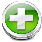       Гибкая ценовая политика      Минимальный размер заказа от 1 штуки: работаем для клиентов всех масштабов     100 % гарантия надежности, качества и эксклюзивного внешнего видаКороткие сроки поставок. Доставка по минимальным ценам – Вам не придется переживать за транспортировку товараИзготовление нестандартных размеров и изделий по чертежам покупателя. Беремся за трудоемкие варианты, которые не являются массовым товаромОтсрочка платежа для крупных постоянных клиентов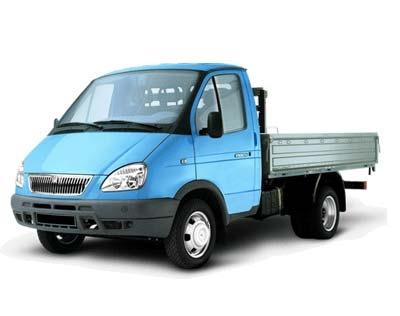 Своя логистика, поэтому доставка для Вас будет надежной, удобной и недорогой!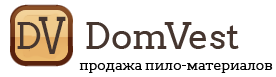 Раб.тел.:8-(495)-768-29-23Раб.тел.:8-(495)-768-29-23Раб.тел.:8-(495)-768-29-23Моб.: 8-(916)-187-75-22Моб.: 8-(916)-187-75-22Моб.: 8-(916)-187-75-22E-mail: info-domvest@yandex.ruE-mail: info-domvest@yandex.ruE-mail: info-domvest@yandex.ruСайт: www.DomVest.ruСайт: www.DomVest.ruСайт: www.DomVest.ruФанера ФКФанера ФКНаименованиеРазмер, ммДлина, ммЦена за листФК-33 х 1,5251 525230ФК-44 х 1,5251 525250ФК-66 х 1,5251 525350ФК-88 х 1,5251 525410ФК-99 х 1,5251 525450ФК-1010 х 1,5251 525410ФК-1212 х 1,5251 525570ФК-1515 х 1,5251 525670ФК-1818 х 1,5251 5251 000ФК-2121 х 1,5251 5251 000ФК-2222 х 1,5251 5251 100Фанеру ФСФ-березаФанеру ФСФ-березаНаименованиеРазмер, ммДлина, ммЦена за листФСФ-44 х 1,2201 220470ФСФ-66 х 1,2201 220650ФСФ-88 х 1,2201 220700ФСФ-99 х 1,2201 220750ФСФ-1212 х 1,2201 220950ФСФ-1515 х 1,2201 2201 200ФСФ-1818 х 1,2201 2201 350ФСФ-2121 х 1,2201 2201 450ФСФ-2424 х 1,2201 2201 550Фанера ФСФ ХвояФанера ФСФ ХвояСортРазмер, ммДлина, ммЦена за 2,46 м2ФСФ-66 х 1,2201 220550ФСФ-99 х 1,2201 220750ФСФ-1212 х 1,2201 220850ФСФ-1515 х 1,2201 2201 150ФСФ-1818 х 1,2201 2201 300ФСФ-2121 х 1,2201 2201 400ФСФ-2424 х 1,2201 2201 450Фанера ШлифованнаяФанера ШлифованнаяНаименованиеРазмер, ммДлина, ммЦена, руб/лФК-33 х 1,5251,525260ФК-44 х 1,5251,525300ФК-66 х 1,5251,525360ФК-88 х 1,5251,525460ФК-99 х 1,5251,525480ФК-1010 х 1,5251,525500ФК-1212 х 1,5251,525650ФК-1515 х 1,5251,525780ФК-1818 х 1,5251,525930ФК-2121 х 1,5251,5251100ФК-2222 х 1,5251,5251 250Фанера ламинированнаяФанера ламинированнаяНаименованиеРазмер, ммДлина, ммЦена за 2,46 м2Ламинированная-66 х 1,2201 220900Ламинированная-99 х 1,2201 2201 150Ламинированная-1212 х 1,2201 2201 300Ламинированная-1515 х 1,2201 2201 500Ламинированная-1818 х 1,2201 2201 550Ламинированная-2121 х 1,2201 2201 800Ламинированная-2424 х 1,2201 2202 050Фанера ОСБФанера ОСБНаименованиеРазмер, ммДлина, ммЦена за листОСБ-66 х 1,2201 220600ОСБ-99 х 1,2201 220800ОСБ-1515 х 1,2201 2201 500ОСБ-1818 х 1,2201 2201 550ОСБ-2121 х 1,2201 2201 800ОСБ-2424 х 1,2201 2202 500